363110, Республика Северная Осетия – Алания, с. Михайловское, ул. К. Либкнехта, 84;                                                          тел./ факс: 8(8672) 23-01-06; 23-00-09, http://адм-михайловское.рф, e-mail: s.adm.mix@mail.ruПОСТАНОВЛЕНИЕот 25 февраля  2020 г.                                                               № 1 О внесении изменений в Постановление  администрации от 13.06.2019 №23 «О применении взысканий за коррупционные правонарушения к муниципальным служащим Администрации Михайловского сельского поселения Пригородного района РСО-Алания»В соответствии со статьей 27.1 Федерального закона от 02.03.2007 № 25-ФЗ «О муниципальной службе в Российской Федерации», Федерального закона от 25.12.2008 № 273-ФЗ «О противодействии коррупции», Администрация Михайловского сельского поселения Пригородного района РСО-АланияП О С Т А Н О В Л Я Е Т:1.Внести в постановление администрации от 13.06.2019 №23 «О применении взысканий за коррупционные правонарушения к муниципальным служащим Администрации Михайловского сельского поселения Пригородного района РСО-Алания» следующие изменения:1.1. Пункт 15 Порядка  изложить в следующей редакции: «15. Взыскания, предусмотренные статьями 14.1, 15 и 27 настоящего Федерального закона, применяются не позднее шести месяцев со дня поступления информации о совершении муниципальным служащим коррупционного правонарушения, не считая периодов временной нетрудоспособности муниципального служащего, нахождения его в отпуске, и не позднее трех лет со дня совершения им коррупционного правонарушения. В указанные сроки не включается время производства по уголовному делу»2.  Настоящее постановление вступает в силу с момента подписания и подлежит размещению на официальном сайте Администрации Михайловского сельского поселения Пригородного района РСО-Алания.3. Контроль за исполнением настоящего постановления оставляю за собой.Глава администрацииМихайловского сельского поселения                                  А.З.КисиевУæрæсейы ФедерациРеспубликæЦæгат Ирыстон – АланиГорæтгæрон районы Михаловскы хъæуыадминистраци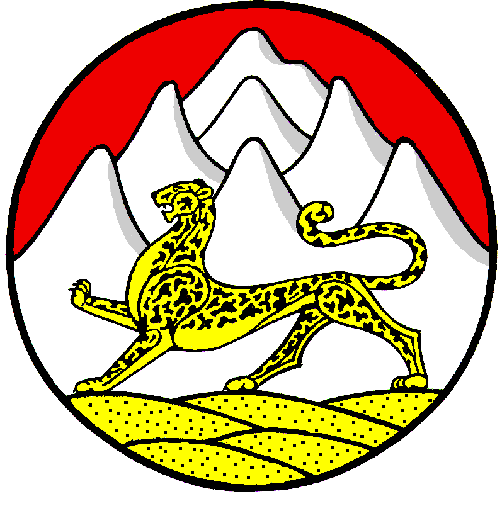 Российская ФедерацияРеспубликаСеверная Осетия – АланияАдминистрация Михайловского сельского поселения Пригородного района 